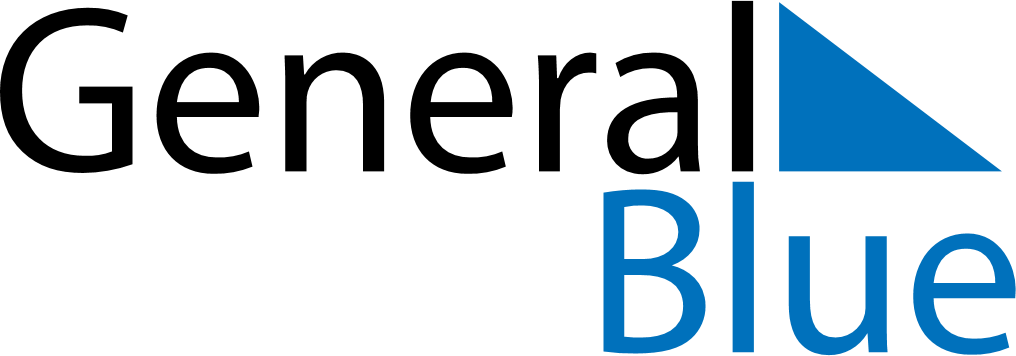 June 2028June 2028June 2028GrenadaGrenadaMondayTuesdayWednesdayThursdayFridaySaturdaySunday1234Pentecost567891011Whit Monday12131415161718Corpus Christi192021222324252627282930